Universidad Autónoma de Nayarit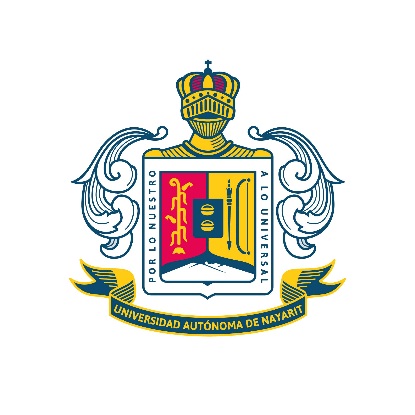 COMISIÓN ESPECIAL PARA LA CONFORMACIÓN DEL PLAN DE DESARROLLO INSTITUCIONAL 2022-2028 FORMATO PARA INSCRIPCIÓN DE PROPUESTASNota: Para las consideraciones del documento revisar Convocatoria.Información BásicaInformación BásicaInformación BásicaInformación BásicaInformación BásicaFecha:Tipo de trabajo:(Señalar con una X)Políticas: Fecha:Tipo de trabajo:(Señalar con una X)Prácticas:Fecha:Tipo de trabajo:(Señalar con una X)Experiencias:Nombre(s):Eje(s) temáticos:(Describir según convocatoria)Eje(s) temáticos:(Describir según convocatoria)Eje(s) temáticos:(Describir según convocatoria)Apellidos:Nivel de origen o impacto: Correo electrónico:Funciones Involucradas:Teléfono:Objetivos del Desarrollo Sostenible:Tel. Celular:Tipo de participante:Genero:  Estudiante, docente, administrativo, estudiante, egresada/o,  institución pública o privada, público en General, otro (señalar)Estudiante, docente, administrativo, estudiante, egresada/o,  institución pública o privada, público en General, otro (señalar)Estudiante, docente, administrativo, estudiante, egresada/o,  institución pública o privada, público en General, otro (señalar)Edad:Matrícula / Número de trabajador:Correo institucional:Descripción del documento o PropuestaDescripción del documento o PropuestaDescripción del documento o PropuestaDescripción del documento o PropuestaDescripción del documento o PropuestaTítulo: Palabras/conceptos clave: Describe al menos 3 palabras/conceptos clave relacionadas con el textoIntroducción:Planteamiento:Conclusiones y/o propuestas:Referencias: Título: Palabras/conceptos clave: Describe al menos 3 palabras/conceptos clave relacionadas con el textoIntroducción:Planteamiento:Conclusiones y/o propuestas:Referencias: Título: Palabras/conceptos clave: Describe al menos 3 palabras/conceptos clave relacionadas con el textoIntroducción:Planteamiento:Conclusiones y/o propuestas:Referencias: Título: Palabras/conceptos clave: Describe al menos 3 palabras/conceptos clave relacionadas con el textoIntroducción:Planteamiento:Conclusiones y/o propuestas:Referencias: Título: Palabras/conceptos clave: Describe al menos 3 palabras/conceptos clave relacionadas con el textoIntroducción:Planteamiento:Conclusiones y/o propuestas:Referencias: 